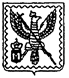 Г о р о д с к а я   Д у м амуниципального  образования городское поселение «Город  Мосальск»РЕШЕНИЕот 26 мая 2020 года                                                                                                              № 168О внесении дополнений в решение Городской  Думы городское поселение «Город Мосальск» от 31октября 2012г.  № 99"Об утвержденииПравил благоустройства территорий муниципального образования городского поселения "Город Мосальск"(в ред. № 122 от 26.02.2019г.).В соответствии с Законом Калужской области от 26.09.2018 N 384-ОЗ "О внесении изменений в Закон Калужской области "О благоустройстве территорий муниципальных образований Калужской области" и в соответствии с Федеральным Законом  от 06.10.2003 г. № 131-ФЗ «Об общих принципах организации местного самоуправления в РФ» Городская Дума МО ГП "Город Мосальск "РЕШИЛА:	1. Внести следующие дополнения в решение Городской Думы городское поселение «Город Мосальск» от 31 октября 2012г. № 99 "Об утверждении Правил благоустройства территорий муниципального образования городского поселения "Город Мосальск" (в ред. № 122 от 26.02.2019г.) (далее – Правила благоустройства):Дополнить подпункт 24.1. в п. 24.Приложения 2 Правил благоустройства изложив его следующей редакции: 	"Фасады неэксплуатируемых зданий и сооружений, требующие капитального ремонта (реконструкции), иные объекты капитального строительства на которых производство строительных (ремонтных) работ прекращено на срок более шести месяцев, а также объекты капитального строительства в период их реконструкции, реставрации или капитального ремонта, ограждаются навесным декоративным пылезащитным ограждением.Ограждения могут быть выполнены из сеток, тентов из армированной пленки, из синтетической ткани, иных материалов, пригодных по своим декоративным, прочностным и пожаробезопасным характеристикам, сохраняющим свои первоначальные свойства на период не менее одного года. На ограждения, размещаемые на фасадах зданий и сооружений, выходящих на центральные и магистральные улицы, наносится проектная проекция зданий.При размещении декоративного ограждения не допускается наличие значительных искривлений и провисаний, придающих поверхности экрана ограждения неопрятный вид».3. Настоящее решение вступает в силу момента его официального обнародования на официальном сайте МО ГП «Город Мосальск».4. Контроль за исполнением настоящего Решения возложить на главу администрации МО ГП "Город Мосальск" и административную комиссию, созданную на территории ГП "Город Мосальск".Глава муниципального образованиягородское поселение «Город Мосальск»                                                             Н.А. Батовская